Карасева Е.А.  205-020-461Приложение 4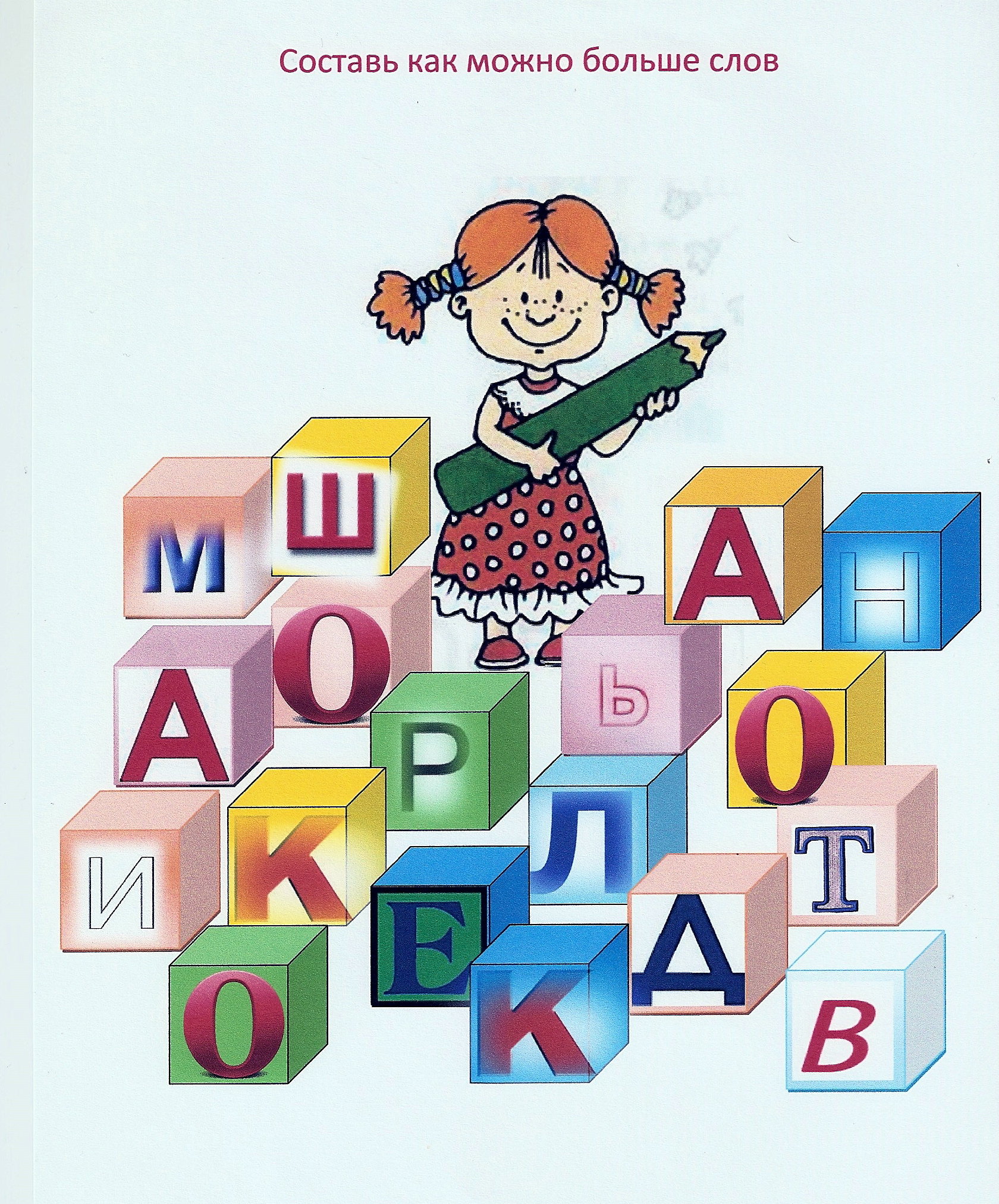 